Are you aged 18 -29?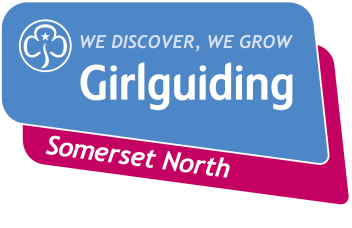 Come and find out more about the opportunities that Girlguiding has on offer especially for you!With the new Ranger programme being for 14 – 18 year olds, those over 18 will become adult members of Girlguiding. However, the adventure and challenge does not stop here. Opportunities like these will be available to you – so come and find out more at our County 18 – 29 event on Sunday 16th September.Peer Education (18 to 25 years)Training to become a Peer Educator will equip you with skills for life! As well as finding out more about the hot topics that affect girls and young women today, you’ll develop facilitation, communication and training skills that will help you stand out from the rest as well as helping grow the confidence of your peers.Queen’s Guide Award (16 to 26 years)The Queen’s Guide Award is the highest award you can work towards in guiding. It gives you the chance to develop your skills while contributing to guiding and your local community – at an impressive level. Based on the concepts of personal challenge and participation it is recognised by potential employers and universities as a mark of achievement.Duke of Edinburgh Award (18 – 24 years)The DofE programme, like the QGA, is recognised by potential employers and universities as a mark of real personal development and achievement. The programme is balanced and develops you as a whole person - mind, body and soul - in an environment of social interaction and teamwork.GOLD (18-30 years)In teams of six you will work with a Member Organisation of WAGGGS on a specific area of developing guiding. You might run leadership skills training, develop a recruitment strategy or set up a new section three week project. Past GOLD projects have travelled to more than 35 countries including Cambodia, Fiji, Indonesia, Malawi, Peru and Sri Lanka.Global Opportunities Pool (18-30 years)The Global Opportunities Pool gathers together exciting WAGGGS opportunities for members aged 18 to 30. Represent guiding at a range of conferences and seminars all over the world, on issues ranging from the global direction of guiding, leadership, development and social action right through to the environment and women's rights.Unit Leadership Roles (18 years+)This is one of our most rewarding roles as you get to work directly with girls, supporting them and helping them to grow into confident young women. You may already be working towards your Leadership qualification since you were 16.You can further develop your skills with the Going Away With Scheme, leading Outdoor Activities and gaining nationally recognised qualifications.When: Sunday 16th SeptemberWhere: The Old School Rooms, South Parade, Chew Magna BS40 8SH.From: 10am to 3pm with a buffet lunch providedPlease book using the form below enclosing a £5 deposit which will refunded on arrival. Bookings close on 8th September 2018. Car Shares will be available from all areas of the County.                        18 – 30 Opportunities Event16th September 2018Booking FormPlease return this form with a cheque for £5, payable to Somerset North Guide Association to:Lisa HeganCounty Senior Section AdviserBrook HousePrestleigh LanePrestleighShepton MalletBA4 4NG.If you have any questions about the event, please contact Lisa via email at nextsteps@girlguidingsomersetnorth.org.ukName:Membership Number:Girlguiding District/Division:Girlguiding District/Division:Email address:Email address:Emergency Contact for the day:Name:Contact Number:Emergency Contact for the day:Name:Contact Number:Dietary Requirements:Relevant Health Information for the activity:Would you be able to offer a lift to another participant?   Yes*/NoWould you be able to offer a lift to another participant?   Yes*/NoWould you like us to arrange a car share?   Yes*/NoWould you like us to arrange a car share?   Yes*/NoIf Yes*, please give details of the address you will be travelling from:If Yes*, please give details of the address you will be travelling from: